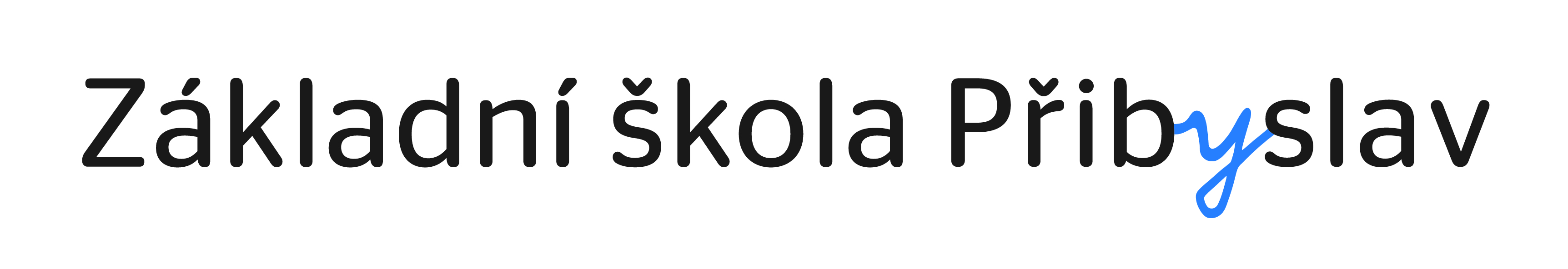 a děti z kroužku Otakárek Vás srdečně zvou na tradičníVÍKEND OTEVŘENÝCH ZAHRAD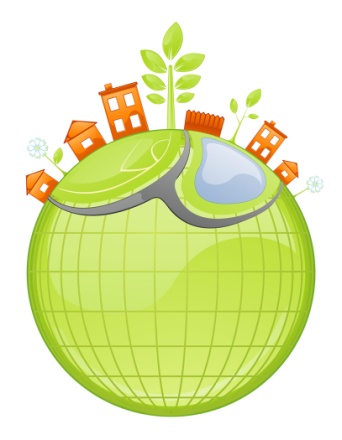 v neděli 11. června 2023od 9 do 17 hodin na školní zahraděProgram:prohlídka zahrady s průvodci z řad dětí (9-16 h)Ukázková přírodní zahrada – okénko do světa přírodních zahradworkshop Jak se dělá bylinková spirála (od 15:15 h)13. ročník soutěže O nejkrásnějšího domácího mazlíčka (14-15 h)prodej výrobků a výpěstků z naší zahrádky 